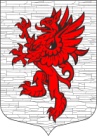 СОВЕТ ДЕПУТАТОВМУНИЦИПАЛЬНОГО ОБРАЗОВАНИЯЛОПУХИНСКОЕ СЕЛЬСКОЕ ПОСЕЛЕНИЕМО ЛОМОНОСОВСКИЙ МУНИЦИПАЛЬНЫЙ РАЙОНЛЕНИНГРАДСКОЙ ОБЛАСТИтретий созыв8 июня 2017 года                                                                               д. ЛопухинкаРЕШЕНИЕ № 26О награждении  знаком  «За заслуги» муниципального образования Лопухинское сельское поселение Ломоносовского муниципального района Ленинградской области»В соответствии с Федеральным законом от 06.10.2003 г. № 131-ФЗ «Об общих принципах организации местного самоуправления в Российской Федерации», Уставом МО Лопухинское сельское поселение МО Ломоносовский муниципальный район Ленинградской области, руководствуясь Положением о Знаке «За заслуги» муниципального образования Лопухинское сельское поселение Ломоносовского муниципального района Ленинградской области, утвержденным решением Совета депутатов муниципального образования Лопухинское сельское поселение МО Ломоносовский муниципальный район Ленинградской области от 16 апреля 2015 № 56, Совет депутатов МО Лопухинское сельское поселение МО Ломоносовский муниципальный район  Ленинградской области решил:1. Наградить Знаком «За заслуги» муниципального образования Лопухинское сельское поселение Ломоносовского муниципального района Ленинградской области:- Ларькину Людмилу Ивановну;- Никитина Владимира Васильевича;- Уколову Зою Никитичну.2. Разместить (обнародовать) настоящее решение на официальном сайте МО Лопухинское сельское поселение в информационно-телекоммуникационной сети Интернет. 3.  Настоящее решение вступает в силу со дня его принятия.Глава муниципального образованияЛопухинское сельское поселение	                                            А.В. Знаменский